ASBESTOS ACCREDITATION AFFIDAVIT (AAC-1)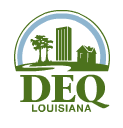 ASBESTOS ACCREDITATION AFFIDAVIT (AAC-1)ASBESTOS ACCREDITATION AFFIDAVIT (AAC-1)ASBESTOS ACCREDITATION AFFIDAVIT (AAC-1)ASBESTOS ACCREDITATION AFFIDAVIT (AAC-1)ASBESTOS ACCREDITATION AFFIDAVIT (AAC-1)ASBESTOS ACCREDITATION AFFIDAVIT (AAC-1)ASBESTOS ACCREDITATION AFFIDAVIT (AAC-1)ASBESTOS ACCREDITATION AFFIDAVIT (AAC-1)ASBESTOS ACCREDITATION AFFIDAVIT (AAC-1)ASBESTOS ACCREDITATION AFFIDAVIT (AAC-1)ASBESTOS ACCREDITATION AFFIDAVIT (AAC-1)ASBESTOS ACCREDITATION AFFIDAVIT (AAC-1)ASBESTOS ACCREDITATION AFFIDAVIT (AAC-1)ASBESTOS ACCREDITATION AFFIDAVIT (AAC-1)FOR LDEQ USE ONLYFOR LDEQ USE ONLYFOR LDEQ USE ONLYFOR LDEQ USE ONLYFOR LDEQ USE ONLYLouisiana Department of Environmental Quality (LDEQ)Office of Environmental Services (OES)Public Participation and Permit Support Division (PPPSD)Notifications and Accreditations Section (NAS)Phone  225-219-3300Louisiana Department of Environmental Quality (LDEQ)Office of Environmental Services (OES)Public Participation and Permit Support Division (PPPSD)Notifications and Accreditations Section (NAS)Phone  225-219-3300Louisiana Department of Environmental Quality (LDEQ)Office of Environmental Services (OES)Public Participation and Permit Support Division (PPPSD)Notifications and Accreditations Section (NAS)Phone  225-219-3300Louisiana Department of Environmental Quality (LDEQ)Office of Environmental Services (OES)Public Participation and Permit Support Division (PPPSD)Notifications and Accreditations Section (NAS)Phone  225-219-3300Louisiana Department of Environmental Quality (LDEQ)Office of Environmental Services (OES)Public Participation and Permit Support Division (PPPSD)Notifications and Accreditations Section (NAS)Phone  225-219-3300Louisiana Department of Environmental Quality (LDEQ)Office of Environmental Services (OES)Public Participation and Permit Support Division (PPPSD)Notifications and Accreditations Section (NAS)Phone  225-219-3300Louisiana Department of Environmental Quality (LDEQ)Office of Environmental Services (OES)Public Participation and Permit Support Division (PPPSD)Notifications and Accreditations Section (NAS)Phone  225-219-3300Louisiana Department of Environmental Quality (LDEQ)Office of Environmental Services (OES)Public Participation and Permit Support Division (PPPSD)Notifications and Accreditations Section (NAS)Phone  225-219-3300Louisiana Department of Environmental Quality (LDEQ)Office of Environmental Services (OES)Public Participation and Permit Support Division (PPPSD)Notifications and Accreditations Section (NAS)Phone  225-219-3300Louisiana Department of Environmental Quality (LDEQ)Office of Environmental Services (OES)Public Participation and Permit Support Division (PPPSD)Notifications and Accreditations Section (NAS)Phone  225-219-3300Louisiana Department of Environmental Quality (LDEQ)Office of Environmental Services (OES)Public Participation and Permit Support Division (PPPSD)Notifications and Accreditations Section (NAS)Phone  225-219-3300Louisiana Department of Environmental Quality (LDEQ)Office of Environmental Services (OES)Public Participation and Permit Support Division (PPPSD)Notifications and Accreditations Section (NAS)Phone  225-219-3300Louisiana Department of Environmental Quality (LDEQ)Office of Environmental Services (OES)Public Participation and Permit Support Division (PPPSD)Notifications and Accreditations Section (NAS)Phone  225-219-3300Louisiana Department of Environmental Quality (LDEQ)Office of Environmental Services (OES)Public Participation and Permit Support Division (PPPSD)Notifications and Accreditations Section (NAS)Phone  225-219-3300Louisiana Department of Environmental Quality (LDEQ)Office of Environmental Services (OES)Public Participation and Permit Support Division (PPPSD)Notifications and Accreditations Section (NAS)Phone  225-219-3300Louisiana Department of Environmental Quality (LDEQ)Office of Environmental Services (OES)Public Participation and Permit Support Division (PPPSD)Notifications and Accreditations Section (NAS)Phone  225-219-3300Louisiana Department of Environmental Quality (LDEQ)Office of Environmental Services (OES)Public Participation and Permit Support Division (PPPSD)Notifications and Accreditations Section (NAS)Phone  225-219-3300Louisiana Department of Environmental Quality (LDEQ)Office of Environmental Services (OES)Public Participation and Permit Support Division (PPPSD)Notifications and Accreditations Section (NAS)Phone  225-219-3300Louisiana Department of Environmental Quality (LDEQ)Office of Environmental Services (OES)Public Participation and Permit Support Division (PPPSD)Notifications and Accreditations Section (NAS)Phone  225-219-3300Louisiana Department of Environmental Quality (LDEQ)Office of Environmental Services (OES)Public Participation and Permit Support Division (PPPSD)Notifications and Accreditations Section (NAS)Phone  225-219-3300Louisiana Department of Environmental Quality (LDEQ)Office of Environmental Services (OES)Public Participation and Permit Support Division (PPPSD)Notifications and Accreditations Section (NAS)Phone  225-219-3300Louisiana Department of Environmental Quality (LDEQ)Office of Environmental Services (OES)Public Participation and Permit Support Division (PPPSD)Notifications and Accreditations Section (NAS)Phone  225-219-3300Louisiana Department of Environmental Quality (LDEQ)Office of Environmental Services (OES)Public Participation and Permit Support Division (PPPSD)Notifications and Accreditations Section (NAS)Phone  225-219-3300Louisiana Department of Environmental Quality (LDEQ)Office of Environmental Services (OES)Public Participation and Permit Support Division (PPPSD)Notifications and Accreditations Section (NAS)Phone  225-219-3300Louisiana Department of Environmental Quality (LDEQ)Office of Environmental Services (OES)Public Participation and Permit Support Division (PPPSD)Notifications and Accreditations Section (NAS)Phone  225-219-3300Louisiana Department of Environmental Quality (LDEQ)Office of Environmental Services (OES)Public Participation and Permit Support Division (PPPSD)Notifications and Accreditations Section (NAS)Phone  225-219-3300Louisiana Department of Environmental Quality (LDEQ)Office of Environmental Services (OES)Public Participation and Permit Support Division (PPPSD)Notifications and Accreditations Section (NAS)Phone  225-219-3300Louisiana Department of Environmental Quality (LDEQ)Office of Environmental Services (OES)Public Participation and Permit Support Division (PPPSD)Notifications and Accreditations Section (NAS)Phone  225-219-3300Louisiana Department of Environmental Quality (LDEQ)Office of Environmental Services (OES)Public Participation and Permit Support Division (PPPSD)Notifications and Accreditations Section (NAS)Phone  225-219-3300Louisiana Department of Environmental Quality (LDEQ)Office of Environmental Services (OES)Public Participation and Permit Support Division (PPPSD)Notifications and Accreditations Section (NAS)Phone  225-219-3300Agency Interest (AI) No.Agency Interest (AI) No.Agency Interest (AI) No.Agency Interest (AI) No.Agency Interest (AI) No.Agency Interest (AI) No.Louisiana Department of Environmental Quality (LDEQ)Office of Environmental Services (OES)Public Participation and Permit Support Division (PPPSD)Notifications and Accreditations Section (NAS)Phone  225-219-3300Louisiana Department of Environmental Quality (LDEQ)Office of Environmental Services (OES)Public Participation and Permit Support Division (PPPSD)Notifications and Accreditations Section (NAS)Phone  225-219-3300Louisiana Department of Environmental Quality (LDEQ)Office of Environmental Services (OES)Public Participation and Permit Support Division (PPPSD)Notifications and Accreditations Section (NAS)Phone  225-219-3300Louisiana Department of Environmental Quality (LDEQ)Office of Environmental Services (OES)Public Participation and Permit Support Division (PPPSD)Notifications and Accreditations Section (NAS)Phone  225-219-3300Louisiana Department of Environmental Quality (LDEQ)Office of Environmental Services (OES)Public Participation and Permit Support Division (PPPSD)Notifications and Accreditations Section (NAS)Phone  225-219-3300Louisiana Department of Environmental Quality (LDEQ)Office of Environmental Services (OES)Public Participation and Permit Support Division (PPPSD)Notifications and Accreditations Section (NAS)Phone  225-219-3300Louisiana Department of Environmental Quality (LDEQ)Office of Environmental Services (OES)Public Participation and Permit Support Division (PPPSD)Notifications and Accreditations Section (NAS)Phone  225-219-3300Louisiana Department of Environmental Quality (LDEQ)Office of Environmental Services (OES)Public Participation and Permit Support Division (PPPSD)Notifications and Accreditations Section (NAS)Phone  225-219-3300Louisiana Department of Environmental Quality (LDEQ)Office of Environmental Services (OES)Public Participation and Permit Support Division (PPPSD)Notifications and Accreditations Section (NAS)Phone  225-219-3300Louisiana Department of Environmental Quality (LDEQ)Office of Environmental Services (OES)Public Participation and Permit Support Division (PPPSD)Notifications and Accreditations Section (NAS)Phone  225-219-3300Louisiana Department of Environmental Quality (LDEQ)Office of Environmental Services (OES)Public Participation and Permit Support Division (PPPSD)Notifications and Accreditations Section (NAS)Phone  225-219-3300Louisiana Department of Environmental Quality (LDEQ)Office of Environmental Services (OES)Public Participation and Permit Support Division (PPPSD)Notifications and Accreditations Section (NAS)Phone  225-219-3300Louisiana Department of Environmental Quality (LDEQ)Office of Environmental Services (OES)Public Participation and Permit Support Division (PPPSD)Notifications and Accreditations Section (NAS)Phone  225-219-3300Louisiana Department of Environmental Quality (LDEQ)Office of Environmental Services (OES)Public Participation and Permit Support Division (PPPSD)Notifications and Accreditations Section (NAS)Phone  225-219-3300Louisiana Department of Environmental Quality (LDEQ)Office of Environmental Services (OES)Public Participation and Permit Support Division (PPPSD)Notifications and Accreditations Section (NAS)Phone  225-219-3300Check /Money Order No.Check /Money Order No.Check /Money Order No.Check /Money Order No.Check /Money Order No.Check /Money Order No.U.S. Mail Address NAS/PPPSD/OESLDEQP.O. Box 4313Baton Rouge, LA  70821-4313U.S. Mail Address NAS/PPPSD/OESLDEQP.O. Box 4313Baton Rouge, LA  70821-4313U.S. Mail Address NAS/PPPSD/OESLDEQP.O. Box 4313Baton Rouge, LA  70821-4313U.S. Mail Address NAS/PPPSD/OESLDEQP.O. Box 4313Baton Rouge, LA  70821-4313U.S. Mail Address NAS/PPPSD/OESLDEQP.O. Box 4313Baton Rouge, LA  70821-4313U.S. Mail Address NAS/PPPSD/OESLDEQP.O. Box 4313Baton Rouge, LA  70821-4313Service Carrier or Hand-Delivery AddressNAS/PPPSD/OESLDEQ602 N. 5th St.Baton Rouge, LA  70802Service Carrier or Hand-Delivery AddressNAS/PPPSD/OESLDEQ602 N. 5th St.Baton Rouge, LA  70802Service Carrier or Hand-Delivery AddressNAS/PPPSD/OESLDEQ602 N. 5th St.Baton Rouge, LA  70802Service Carrier or Hand-Delivery AddressNAS/PPPSD/OESLDEQ602 N. 5th St.Baton Rouge, LA  70802Service Carrier or Hand-Delivery AddressNAS/PPPSD/OESLDEQ602 N. 5th St.Baton Rouge, LA  70802Service Carrier or Hand-Delivery AddressNAS/PPPSD/OESLDEQ602 N. 5th St.Baton Rouge, LA  70802Service Carrier or Hand-Delivery AddressNAS/PPPSD/OESLDEQ602 N. 5th St.Baton Rouge, LA  70802Service Carrier or Hand-Delivery AddressNAS/PPPSD/OESLDEQ602 N. 5th St.Baton Rouge, LA  70802Service Carrier or Hand-Delivery AddressNAS/PPPSD/OESLDEQ602 N. 5th St.Baton Rouge, LA  70802Service Carrier or Hand-Delivery AddressNAS/PPPSD/OESLDEQ602 N. 5th St.Baton Rouge, LA  70802DateDateDateAmount$Amount$Amount$U.S. Mail Address NAS/PPPSD/OESLDEQP.O. Box 4313Baton Rouge, LA  70821-4313U.S. Mail Address NAS/PPPSD/OESLDEQP.O. Box 4313Baton Rouge, LA  70821-4313U.S. Mail Address NAS/PPPSD/OESLDEQP.O. Box 4313Baton Rouge, LA  70821-4313U.S. Mail Address NAS/PPPSD/OESLDEQP.O. Box 4313Baton Rouge, LA  70821-4313U.S. Mail Address NAS/PPPSD/OESLDEQP.O. Box 4313Baton Rouge, LA  70821-4313U.S. Mail Address NAS/PPPSD/OESLDEQP.O. Box 4313Baton Rouge, LA  70821-4313Service Carrier or Hand-Delivery AddressNAS/PPPSD/OESLDEQ602 N. 5th St.Baton Rouge, LA  70802Service Carrier or Hand-Delivery AddressNAS/PPPSD/OESLDEQ602 N. 5th St.Baton Rouge, LA  70802Service Carrier or Hand-Delivery AddressNAS/PPPSD/OESLDEQ602 N. 5th St.Baton Rouge, LA  70802Service Carrier or Hand-Delivery AddressNAS/PPPSD/OESLDEQ602 N. 5th St.Baton Rouge, LA  70802Service Carrier or Hand-Delivery AddressNAS/PPPSD/OESLDEQ602 N. 5th St.Baton Rouge, LA  70802Service Carrier or Hand-Delivery AddressNAS/PPPSD/OESLDEQ602 N. 5th St.Baton Rouge, LA  70802Service Carrier or Hand-Delivery AddressNAS/PPPSD/OESLDEQ602 N. 5th St.Baton Rouge, LA  70802Service Carrier or Hand-Delivery AddressNAS/PPPSD/OESLDEQ602 N. 5th St.Baton Rouge, LA  70802Service Carrier or Hand-Delivery AddressNAS/PPPSD/OESLDEQ602 N. 5th St.Baton Rouge, LA  70802Service Carrier or Hand-Delivery AddressNAS/PPPSD/OESLDEQ602 N. 5th St.Baton Rouge, LA  70802Instructions: Complete this form, sign, date, and submit with appropriate fee (payable to the LDEQ) by mail, service carrier, or hand-delivery to the OES.  For a duplicate card request, complete Section I and submit to the OES with $37 fee.                           Instructions: Complete this form, sign, date, and submit with appropriate fee (payable to the LDEQ) by mail, service carrier, or hand-delivery to the OES.  For a duplicate card request, complete Section I and submit to the OES with $37 fee.                           Instructions: Complete this form, sign, date, and submit with appropriate fee (payable to the LDEQ) by mail, service carrier, or hand-delivery to the OES.  For a duplicate card request, complete Section I and submit to the OES with $37 fee.                           Instructions: Complete this form, sign, date, and submit with appropriate fee (payable to the LDEQ) by mail, service carrier, or hand-delivery to the OES.  For a duplicate card request, complete Section I and submit to the OES with $37 fee.                           Instructions: Complete this form, sign, date, and submit with appropriate fee (payable to the LDEQ) by mail, service carrier, or hand-delivery to the OES.  For a duplicate card request, complete Section I and submit to the OES with $37 fee.                           Instructions: Complete this form, sign, date, and submit with appropriate fee (payable to the LDEQ) by mail, service carrier, or hand-delivery to the OES.  For a duplicate card request, complete Section I and submit to the OES with $37 fee.                           Instructions: Complete this form, sign, date, and submit with appropriate fee (payable to the LDEQ) by mail, service carrier, or hand-delivery to the OES.  For a duplicate card request, complete Section I and submit to the OES with $37 fee.                           Instructions: Complete this form, sign, date, and submit with appropriate fee (payable to the LDEQ) by mail, service carrier, or hand-delivery to the OES.  For a duplicate card request, complete Section I and submit to the OES with $37 fee.                           Instructions: Complete this form, sign, date, and submit with appropriate fee (payable to the LDEQ) by mail, service carrier, or hand-delivery to the OES.  For a duplicate card request, complete Section I and submit to the OES with $37 fee.                           Instructions: Complete this form, sign, date, and submit with appropriate fee (payable to the LDEQ) by mail, service carrier, or hand-delivery to the OES.  For a duplicate card request, complete Section I and submit to the OES with $37 fee.                           Instructions: Complete this form, sign, date, and submit with appropriate fee (payable to the LDEQ) by mail, service carrier, or hand-delivery to the OES.  For a duplicate card request, complete Section I and submit to the OES with $37 fee.                           Instructions: Complete this form, sign, date, and submit with appropriate fee (payable to the LDEQ) by mail, service carrier, or hand-delivery to the OES.  For a duplicate card request, complete Section I and submit to the OES with $37 fee.                           Instructions: Complete this form, sign, date, and submit with appropriate fee (payable to the LDEQ) by mail, service carrier, or hand-delivery to the OES.  For a duplicate card request, complete Section I and submit to the OES with $37 fee.                           Instructions: Complete this form, sign, date, and submit with appropriate fee (payable to the LDEQ) by mail, service carrier, or hand-delivery to the OES.  For a duplicate card request, complete Section I and submit to the OES with $37 fee.                           Instructions: Complete this form, sign, date, and submit with appropriate fee (payable to the LDEQ) by mail, service carrier, or hand-delivery to the OES.  For a duplicate card request, complete Section I and submit to the OES with $37 fee.                           Instructions: Complete this form, sign, date, and submit with appropriate fee (payable to the LDEQ) by mail, service carrier, or hand-delivery to the OES.  For a duplicate card request, complete Section I and submit to the OES with $37 fee.                           Instructions: Complete this form, sign, date, and submit with appropriate fee (payable to the LDEQ) by mail, service carrier, or hand-delivery to the OES.  For a duplicate card request, complete Section I and submit to the OES with $37 fee.                           Instructions: Complete this form, sign, date, and submit with appropriate fee (payable to the LDEQ) by mail, service carrier, or hand-delivery to the OES.  For a duplicate card request, complete Section I and submit to the OES with $37 fee.                           Instructions: Complete this form, sign, date, and submit with appropriate fee (payable to the LDEQ) by mail, service carrier, or hand-delivery to the OES.  For a duplicate card request, complete Section I and submit to the OES with $37 fee.                           Instructions: Complete this form, sign, date, and submit with appropriate fee (payable to the LDEQ) by mail, service carrier, or hand-delivery to the OES.  For a duplicate card request, complete Section I and submit to the OES with $37 fee.                           Instructions: Complete this form, sign, date, and submit with appropriate fee (payable to the LDEQ) by mail, service carrier, or hand-delivery to the OES.  For a duplicate card request, complete Section I and submit to the OES with $37 fee.                           Instructions: Complete this form, sign, date, and submit with appropriate fee (payable to the LDEQ) by mail, service carrier, or hand-delivery to the OES.  For a duplicate card request, complete Section I and submit to the OES with $37 fee.                           Instructions: Complete this form, sign, date, and submit with appropriate fee (payable to the LDEQ) by mail, service carrier, or hand-delivery to the OES.  For a duplicate card request, complete Section I and submit to the OES with $37 fee.                           Applicant Information (Print legibly or type)      EMERGENCY:   YES      NO  (See Section III) Applicant Information (Print legibly or type)      EMERGENCY:   YES      NO  (See Section III) Applicant Information (Print legibly or type)      EMERGENCY:   YES      NO  (See Section III) Applicant Information (Print legibly or type)      EMERGENCY:   YES      NO  (See Section III) Applicant Information (Print legibly or type)      EMERGENCY:   YES      NO  (See Section III) Applicant Information (Print legibly or type)      EMERGENCY:   YES      NO  (See Section III) Applicant Information (Print legibly or type)      EMERGENCY:   YES      NO  (See Section III) Applicant Information (Print legibly or type)      EMERGENCY:   YES      NO  (See Section III) Applicant Information (Print legibly or type)      EMERGENCY:   YES      NO  (See Section III) Applicant Information (Print legibly or type)      EMERGENCY:   YES      NO  (See Section III) Applicant Information (Print legibly or type)      EMERGENCY:   YES      NO  (See Section III) Applicant Information (Print legibly or type)      EMERGENCY:   YES      NO  (See Section III) Applicant Information (Print legibly or type)      EMERGENCY:   YES      NO  (See Section III) Applicant Information (Print legibly or type)      EMERGENCY:   YES      NO  (See Section III) Applicant Information (Print legibly or type)      EMERGENCY:   YES      NO  (See Section III) Applicant Information (Print legibly or type)      EMERGENCY:   YES      NO  (See Section III) Applicant Information (Print legibly or type)      EMERGENCY:   YES      NO  (See Section III) Applicant Information (Print legibly or type)      EMERGENCY:   YES      NO  (See Section III) Applicant Information (Print legibly or type)      EMERGENCY:   YES      NO  (See Section III) Applicant Information (Print legibly or type)      EMERGENCY:   YES      NO  (See Section III) Applicant Information (Print legibly or type)      EMERGENCY:   YES      NO  (See Section III) Applicant Information (Print legibly or type)      EMERGENCY:   YES      NO  (See Section III) Applicant Information (Print legibly or type)      EMERGENCY:   YES      NO  (See Section III)  NameAccreditation RenewalAccreditation RenewalAccreditation RenewalAccreditation RenewalAccreditation RenewalAccreditation RenewalAccreditation Renewal Yes        No Yes        No Yes        No  AI No.  AI No. Home Address  Apt No. Apt No. Apt No. Email City State State State Zip Phone No.(          )(          )(          )(          )(          )(          ) Receipt of Card Receipt of Card Receipt of Card Receipt of Card Receipt of Card   Mail to Home        Mail to Company        Pick up   Mail to Home        Mail to Company        Pick up   Mail to Home        Mail to Company        Pick up   Mail to Home        Mail to Company        Pick up   Mail to Home        Mail to Company        Pick up   Mail to Home        Mail to Company        Pick up   Mail to Home        Mail to Company        Pick up   Mail to Home        Mail to Company        Pick up   Mail to Home        Mail to Company        Pick up   Mail to Home        Mail to Company        Pick up   Mail to Home        Mail to Company        Pick up Has status as a Registered Architect, Engineer, or CIH changed? Has status as a Registered Architect, Engineer, or CIH changed? Has status as a Registered Architect, Engineer, or CIH changed? Has status as a Registered Architect, Engineer, or CIH changed? Has status as a Registered Architect, Engineer, or CIH changed? Has status as a Registered Architect, Engineer, or CIH changed? Has status as a Registered Architect, Engineer, or CIH changed? Has status as a Registered Architect, Engineer, or CIH changed? Has status as a Registered Architect, Engineer, or CIH changed?   Yes         No    Yes         No    Yes         No    Yes         No    Yes         No  Date of Birth Date of Birth Date of Birth Driver’s License/State ID No. Driver’s License/State ID No. Driver’s License/State ID No. Issuing State of Driver’s License/State ID Issuing State of Driver’s License/State ID Issuing State of Driver’s License/State ID Issuing State of Driver’s License/State ID Issuing State of Driver’s License/State ID Issuing State of Driver’s License/State ID Issuing State of Driver’s License/State ID Issuing State of Driver’s License/State ID Issuing State of Driver’s License/State ID   Louisiana   Other   Louisiana   Other   Louisiana   Other   Louisiana   Other   Louisiana   Other Driver’s License/State ID No. Driver’s License/State ID No. Driver’s License/State ID No. Issuing State of Driver’s License/State ID Issuing State of Driver’s License/State ID Issuing State of Driver’s License/State ID Issuing State of Driver’s License/State ID Issuing State of Driver’s License/State ID Issuing State of Driver’s License/State ID Issuing State of Driver’s License/State ID Issuing State of Driver’s License/State ID Issuing State of Driver’s License/State ID   Louisiana   Other   Louisiana   Other   Louisiana   Other   Louisiana   Other   Louisiana   Other CompanyCompany PhoneCompany PhoneCompany PhoneCompany PhoneCompany PhoneCompany PhoneCompany Phone(          )(          )(          )(          )(          )(          )(          )(          )(          ) AddressEmail for PDF CertificatesEmail for PDF CertificatesEmail for PDF CertificatesEmail for PDF CertificatesEmail for PDF CertificatesEmail for PDF CertificatesEmail for PDF Certificates CityStateStateState ZipII.	Check Accreditations DesiredII.	Check Accreditations DesiredII.	Check Accreditations DesiredII.	Check Accreditations DesiredII.	Check Accreditations DesiredII.	Check Accreditations DesiredII.	Check Accreditations DesiredII.	Check Accreditations DesiredII.	Check Accreditations DesiredII.	Check Accreditations DesiredII.	Check Accreditations DesiredII.	Check Accreditations DesiredII.	Check Accreditations DesiredII.	Check Accreditations DesiredII.	Check Accreditations DesiredII.	Check Accreditations DesiredII.	Check Accreditations DesiredII.	Check Accreditations DesiredII.	Check Accreditations DesiredII.	Check Accreditations DesiredII.	Check Accreditations DesiredII.	Check Accreditations DesiredII.	Check Accreditations Desired   Worker                    Contractor/Supervisor               Inspector                Management Planner                Project Designer   Worker                    Contractor/Supervisor               Inspector                Management Planner                Project Designer   Worker                    Contractor/Supervisor               Inspector                Management Planner                Project Designer   Worker                    Contractor/Supervisor               Inspector                Management Planner                Project Designer   Worker                    Contractor/Supervisor               Inspector                Management Planner                Project Designer   Worker                    Contractor/Supervisor               Inspector                Management Planner                Project Designer   Worker                    Contractor/Supervisor               Inspector                Management Planner                Project Designer   Worker                    Contractor/Supervisor               Inspector                Management Planner                Project Designer   Worker                    Contractor/Supervisor               Inspector                Management Planner                Project Designer   Worker                    Contractor/Supervisor               Inspector                Management Planner                Project Designer   Worker                    Contractor/Supervisor               Inspector                Management Planner                Project Designer   Worker                    Contractor/Supervisor               Inspector                Management Planner                Project Designer   Worker                    Contractor/Supervisor               Inspector                Management Planner                Project Designer   Worker                    Contractor/Supervisor               Inspector                Management Planner                Project Designer   Worker                    Contractor/Supervisor               Inspector                Management Planner                Project Designer   Worker                    Contractor/Supervisor               Inspector                Management Planner                Project Designer   Worker                    Contractor/Supervisor               Inspector                Management Planner                Project Designer   Worker                    Contractor/Supervisor               Inspector                Management Planner                Project Designer   Worker                    Contractor/Supervisor               Inspector                Management Planner                Project Designer   Worker                    Contractor/Supervisor               Inspector                Management Planner                Project Designer   Worker                    Contractor/Supervisor               Inspector                Management Planner                Project Designer   Worker                    Contractor/Supervisor               Inspector                Management Planner                Project Designer   Worker                    Contractor/Supervisor               Inspector                Management Planner                Project DesignerFees    FEES ARE NON-TRANSFERABLE / NON-REFUNDABLEFees    FEES ARE NON-TRANSFERABLE / NON-REFUNDABLEFees    FEES ARE NON-TRANSFERABLE / NON-REFUNDABLEFees    FEES ARE NON-TRANSFERABLE / NON-REFUNDABLEFees    FEES ARE NON-TRANSFERABLE / NON-REFUNDABLEFees    FEES ARE NON-TRANSFERABLE / NON-REFUNDABLEFees    FEES ARE NON-TRANSFERABLE / NON-REFUNDABLEFees    FEES ARE NON-TRANSFERABLE / NON-REFUNDABLEFees    FEES ARE NON-TRANSFERABLE / NON-REFUNDABLEFees    FEES ARE NON-TRANSFERABLE / NON-REFUNDABLEFees    FEES ARE NON-TRANSFERABLE / NON-REFUNDABLEFees    FEES ARE NON-TRANSFERABLE / NON-REFUNDABLEFees    FEES ARE NON-TRANSFERABLE / NON-REFUNDABLEFees    FEES ARE NON-TRANSFERABLE / NON-REFUNDABLEFees    FEES ARE NON-TRANSFERABLE / NON-REFUNDABLEFees    FEES ARE NON-TRANSFERABLE / NON-REFUNDABLEFees    FEES ARE NON-TRANSFERABLE / NON-REFUNDABLEFees    FEES ARE NON-TRANSFERABLE / NON-REFUNDABLEFees    FEES ARE NON-TRANSFERABLE / NON-REFUNDABLEFees    FEES ARE NON-TRANSFERABLE / NON-REFUNDABLEFees    FEES ARE NON-TRANSFERABLE / NON-REFUNDABLEFees    FEES ARE NON-TRANSFERABLE / NON-REFUNDABLEFees    FEES ARE NON-TRANSFERABLE / NON-REFUNDABLEWorker:         Worker:         Worker:         Worker:         Normal Processing:  $  73     Normal Processing:  $  73     Normal Processing:  $  73     Normal Processing:  $  73     Emergency:  $ 109Emergency:  $ 109Emergency:  $ 109Emergency:  $ 109Emergency:  $ 109Emergency:  $ 109Emergency:  $ 109NOTE:  Emergency applications are processed in approximately 5 working days; normal applications are processed within 30 days.NOTE:  Emergency applications are processed in approximately 5 working days; normal applications are processed within 30 days.NOTE:  Emergency applications are processed in approximately 5 working days; normal applications are processed within 30 days.NOTE:  Emergency applications are processed in approximately 5 working days; normal applications are processed within 30 days.NOTE:  Emergency applications are processed in approximately 5 working days; normal applications are processed within 30 days.NOTE:  Emergency applications are processed in approximately 5 working days; normal applications are processed within 30 days.NOTE:  Emergency applications are processed in approximately 5 working days; normal applications are processed within 30 days.NOTE:  Emergency applications are processed in approximately 5 working days; normal applications are processed within 30 days.All Other Disciplines (each):  All Other Disciplines (each):  All Other Disciplines (each):  All Other Disciplines (each):  Normal Processing:  $ 291    Normal Processing:  $ 291    Normal Processing:  $ 291    Normal Processing:  $ 291    Emergency:  $ 436Emergency:  $ 436Emergency:  $ 436Emergency:  $ 436Emergency:  $ 436Emergency:  $ 436Emergency:  $ 436NOTE:  Emergency applications are processed in approximately 5 working days; normal applications are processed within 30 days.NOTE:  Emergency applications are processed in approximately 5 working days; normal applications are processed within 30 days.NOTE:  Emergency applications are processed in approximately 5 working days; normal applications are processed within 30 days.NOTE:  Emergency applications are processed in approximately 5 working days; normal applications are processed within 30 days.NOTE:  Emergency applications are processed in approximately 5 working days; normal applications are processed within 30 days.NOTE:  Emergency applications are processed in approximately 5 working days; normal applications are processed within 30 days.NOTE:  Emergency applications are processed in approximately 5 working days; normal applications are processed within 30 days.NOTE:  Emergency applications are processed in approximately 5 working days; normal applications are processed within 30 days.Duplicate Card:                           Duplicate Card:                           Duplicate Card:                           Duplicate Card:                           $  37 $  37 $  37 $  37 NOTE:  Emergency applications are processed in approximately 5 working days; normal applications are processed within 30 days.NOTE:  Emergency applications are processed in approximately 5 working days; normal applications are processed within 30 days.NOTE:  Emergency applications are processed in approximately 5 working days; normal applications are processed within 30 days.NOTE:  Emergency applications are processed in approximately 5 working days; normal applications are processed within 30 days.NOTE:  Emergency applications are processed in approximately 5 working days; normal applications are processed within 30 days.NOTE:  Emergency applications are processed in approximately 5 working days; normal applications are processed within 30 days.NOTE:  Emergency applications are processed in approximately 5 working days; normal applications are processed within 30 days.NOTE:  Emergency applications are processed in approximately 5 working days; normal applications are processed within 30 days.Check or Money Order:  Payable to LDEQ         Online Payments:  https://business.deq.louisiana.gov/Check or Money Order:  Payable to LDEQ         Online Payments:  https://business.deq.louisiana.gov/Check or Money Order:  Payable to LDEQ         Online Payments:  https://business.deq.louisiana.gov/Check or Money Order:  Payable to LDEQ         Online Payments:  https://business.deq.louisiana.gov/Check or Money Order:  Payable to LDEQ         Online Payments:  https://business.deq.louisiana.gov/Check or Money Order:  Payable to LDEQ         Online Payments:  https://business.deq.louisiana.gov/Check or Money Order:  Payable to LDEQ         Online Payments:  https://business.deq.louisiana.gov/Check or Money Order:  Payable to LDEQ         Online Payments:  https://business.deq.louisiana.gov/Check or Money Order:  Payable to LDEQ         Online Payments:  https://business.deq.louisiana.gov/Check or Money Order:  Payable to LDEQ         Online Payments:  https://business.deq.louisiana.gov/Check or Money Order:  Payable to LDEQ         Online Payments:  https://business.deq.louisiana.gov/Check or Money Order:  Payable to LDEQ         Online Payments:  https://business.deq.louisiana.gov/Check or Money Order:  Payable to LDEQ         Online Payments:  https://business.deq.louisiana.gov/Check or Money Order:  Payable to LDEQ         Online Payments:  https://business.deq.louisiana.gov/Check or Money Order:  Payable to LDEQ         Online Payments:  https://business.deq.louisiana.gov/NOTE:  Emergency applications are processed in approximately 5 working days; normal applications are processed within 30 days.NOTE:  Emergency applications are processed in approximately 5 working days; normal applications are processed within 30 days.NOTE:  Emergency applications are processed in approximately 5 working days; normal applications are processed within 30 days.NOTE:  Emergency applications are processed in approximately 5 working days; normal applications are processed within 30 days.NOTE:  Emergency applications are processed in approximately 5 working days; normal applications are processed within 30 days.NOTE:  Emergency applications are processed in approximately 5 working days; normal applications are processed within 30 days.NOTE:  Emergency applications are processed in approximately 5 working days; normal applications are processed within 30 days.NOTE:  Emergency applications are processed in approximately 5 working days; normal applications are processed within 30 days.Qualifications for Accreditations		DO NOT SUBMIT MEDICAL INFORMATIONQualifications for Accreditations		DO NOT SUBMIT MEDICAL INFORMATIONQualifications for Accreditations		DO NOT SUBMIT MEDICAL INFORMATIONQualifications for Accreditations		DO NOT SUBMIT MEDICAL INFORMATIONQualifications for Accreditations		DO NOT SUBMIT MEDICAL INFORMATIONQualifications for Accreditations		DO NOT SUBMIT MEDICAL INFORMATIONQualifications for Accreditations		DO NOT SUBMIT MEDICAL INFORMATIONQualifications for Accreditations		DO NOT SUBMIT MEDICAL INFORMATIONQualifications for Accreditations		DO NOT SUBMIT MEDICAL INFORMATIONQualifications for Accreditations		DO NOT SUBMIT MEDICAL INFORMATIONQualifications for Accreditations		DO NOT SUBMIT MEDICAL INFORMATIONQualifications for Accreditations		DO NOT SUBMIT MEDICAL INFORMATIONQualifications for Accreditations		DO NOT SUBMIT MEDICAL INFORMATIONQualifications for Accreditations		DO NOT SUBMIT MEDICAL INFORMATIONQualifications for Accreditations		DO NOT SUBMIT MEDICAL INFORMATIONQualifications for Accreditations		DO NOT SUBMIT MEDICAL INFORMATIONQualifications for Accreditations		DO NOT SUBMIT MEDICAL INFORMATIONQualifications for Accreditations		DO NOT SUBMIT MEDICAL INFORMATIONQualifications for Accreditations		DO NOT SUBMIT MEDICAL INFORMATIONQualifications for Accreditations		DO NOT SUBMIT MEDICAL INFORMATIONQualifications for Accreditations		DO NOT SUBMIT MEDICAL INFORMATIONQualifications for Accreditations		DO NOT SUBMIT MEDICAL INFORMATIONQualifications for Accreditations		DO NOT SUBMIT MEDICAL INFORMATION1.  Attach copy of initial and all refreshers for first time applicants. Originals will not be returned.  Renewals attach applicable refresher training(s). Gaps in training may not be greater than two years.2.  If training is not received from a Louisiana recognized training provider, provide proof of current 2-hr LA regulations course completion per LAC 33:III.Chapters 27 & 51.3.  Attach full face picture for each discipline - EXACTLY 1” X 1 ¼” with applicant’s name on back.4.  Inspectors (first time only) submit copy of GED (minimum), high school diploma or certificate of higher level of education received.5.  Management Planners (first time only) provide proof as Registered Architect, Engineer, CIH, or Bachelor of Science degree.6.  Project Designers (first time only) provide proof as Registered Architect, Engineer, or CIH.7.  Include fee (see Section III). If paid online, include copy of payment receipt.1.  Attach copy of initial and all refreshers for first time applicants. Originals will not be returned.  Renewals attach applicable refresher training(s). Gaps in training may not be greater than two years.2.  If training is not received from a Louisiana recognized training provider, provide proof of current 2-hr LA regulations course completion per LAC 33:III.Chapters 27 & 51.3.  Attach full face picture for each discipline - EXACTLY 1” X 1 ¼” with applicant’s name on back.4.  Inspectors (first time only) submit copy of GED (minimum), high school diploma or certificate of higher level of education received.5.  Management Planners (first time only) provide proof as Registered Architect, Engineer, CIH, or Bachelor of Science degree.6.  Project Designers (first time only) provide proof as Registered Architect, Engineer, or CIH.7.  Include fee (see Section III). If paid online, include copy of payment receipt.1.  Attach copy of initial and all refreshers for first time applicants. Originals will not be returned.  Renewals attach applicable refresher training(s). Gaps in training may not be greater than two years.2.  If training is not received from a Louisiana recognized training provider, provide proof of current 2-hr LA regulations course completion per LAC 33:III.Chapters 27 & 51.3.  Attach full face picture for each discipline - EXACTLY 1” X 1 ¼” with applicant’s name on back.4.  Inspectors (first time only) submit copy of GED (minimum), high school diploma or certificate of higher level of education received.5.  Management Planners (first time only) provide proof as Registered Architect, Engineer, CIH, or Bachelor of Science degree.6.  Project Designers (first time only) provide proof as Registered Architect, Engineer, or CIH.7.  Include fee (see Section III). If paid online, include copy of payment receipt.1.  Attach copy of initial and all refreshers for first time applicants. Originals will not be returned.  Renewals attach applicable refresher training(s). Gaps in training may not be greater than two years.2.  If training is not received from a Louisiana recognized training provider, provide proof of current 2-hr LA regulations course completion per LAC 33:III.Chapters 27 & 51.3.  Attach full face picture for each discipline - EXACTLY 1” X 1 ¼” with applicant’s name on back.4.  Inspectors (first time only) submit copy of GED (minimum), high school diploma or certificate of higher level of education received.5.  Management Planners (first time only) provide proof as Registered Architect, Engineer, CIH, or Bachelor of Science degree.6.  Project Designers (first time only) provide proof as Registered Architect, Engineer, or CIH.7.  Include fee (see Section III). If paid online, include copy of payment receipt.1.  Attach copy of initial and all refreshers for first time applicants. Originals will not be returned.  Renewals attach applicable refresher training(s). Gaps in training may not be greater than two years.2.  If training is not received from a Louisiana recognized training provider, provide proof of current 2-hr LA regulations course completion per LAC 33:III.Chapters 27 & 51.3.  Attach full face picture for each discipline - EXACTLY 1” X 1 ¼” with applicant’s name on back.4.  Inspectors (first time only) submit copy of GED (minimum), high school diploma or certificate of higher level of education received.5.  Management Planners (first time only) provide proof as Registered Architect, Engineer, CIH, or Bachelor of Science degree.6.  Project Designers (first time only) provide proof as Registered Architect, Engineer, or CIH.7.  Include fee (see Section III). If paid online, include copy of payment receipt.1.  Attach copy of initial and all refreshers for first time applicants. Originals will not be returned.  Renewals attach applicable refresher training(s). Gaps in training may not be greater than two years.2.  If training is not received from a Louisiana recognized training provider, provide proof of current 2-hr LA regulations course completion per LAC 33:III.Chapters 27 & 51.3.  Attach full face picture for each discipline - EXACTLY 1” X 1 ¼” with applicant’s name on back.4.  Inspectors (first time only) submit copy of GED (minimum), high school diploma or certificate of higher level of education received.5.  Management Planners (first time only) provide proof as Registered Architect, Engineer, CIH, or Bachelor of Science degree.6.  Project Designers (first time only) provide proof as Registered Architect, Engineer, or CIH.7.  Include fee (see Section III). If paid online, include copy of payment receipt.1.  Attach copy of initial and all refreshers for first time applicants. Originals will not be returned.  Renewals attach applicable refresher training(s). Gaps in training may not be greater than two years.2.  If training is not received from a Louisiana recognized training provider, provide proof of current 2-hr LA regulations course completion per LAC 33:III.Chapters 27 & 51.3.  Attach full face picture for each discipline - EXACTLY 1” X 1 ¼” with applicant’s name on back.4.  Inspectors (first time only) submit copy of GED (minimum), high school diploma or certificate of higher level of education received.5.  Management Planners (first time only) provide proof as Registered Architect, Engineer, CIH, or Bachelor of Science degree.6.  Project Designers (first time only) provide proof as Registered Architect, Engineer, or CIH.7.  Include fee (see Section III). If paid online, include copy of payment receipt.1.  Attach copy of initial and all refreshers for first time applicants. Originals will not be returned.  Renewals attach applicable refresher training(s). Gaps in training may not be greater than two years.2.  If training is not received from a Louisiana recognized training provider, provide proof of current 2-hr LA regulations course completion per LAC 33:III.Chapters 27 & 51.3.  Attach full face picture for each discipline - EXACTLY 1” X 1 ¼” with applicant’s name on back.4.  Inspectors (first time only) submit copy of GED (minimum), high school diploma or certificate of higher level of education received.5.  Management Planners (first time only) provide proof as Registered Architect, Engineer, CIH, or Bachelor of Science degree.6.  Project Designers (first time only) provide proof as Registered Architect, Engineer, or CIH.7.  Include fee (see Section III). If paid online, include copy of payment receipt.1.  Attach copy of initial and all refreshers for first time applicants. Originals will not be returned.  Renewals attach applicable refresher training(s). Gaps in training may not be greater than two years.2.  If training is not received from a Louisiana recognized training provider, provide proof of current 2-hr LA regulations course completion per LAC 33:III.Chapters 27 & 51.3.  Attach full face picture for each discipline - EXACTLY 1” X 1 ¼” with applicant’s name on back.4.  Inspectors (first time only) submit copy of GED (minimum), high school diploma or certificate of higher level of education received.5.  Management Planners (first time only) provide proof as Registered Architect, Engineer, CIH, or Bachelor of Science degree.6.  Project Designers (first time only) provide proof as Registered Architect, Engineer, or CIH.7.  Include fee (see Section III). If paid online, include copy of payment receipt.1.  Attach copy of initial and all refreshers for first time applicants. Originals will not be returned.  Renewals attach applicable refresher training(s). Gaps in training may not be greater than two years.2.  If training is not received from a Louisiana recognized training provider, provide proof of current 2-hr LA regulations course completion per LAC 33:III.Chapters 27 & 51.3.  Attach full face picture for each discipline - EXACTLY 1” X 1 ¼” with applicant’s name on back.4.  Inspectors (first time only) submit copy of GED (minimum), high school diploma or certificate of higher level of education received.5.  Management Planners (first time only) provide proof as Registered Architect, Engineer, CIH, or Bachelor of Science degree.6.  Project Designers (first time only) provide proof as Registered Architect, Engineer, or CIH.7.  Include fee (see Section III). If paid online, include copy of payment receipt.1.  Attach copy of initial and all refreshers for first time applicants. Originals will not be returned.  Renewals attach applicable refresher training(s). Gaps in training may not be greater than two years.2.  If training is not received from a Louisiana recognized training provider, provide proof of current 2-hr LA regulations course completion per LAC 33:III.Chapters 27 & 51.3.  Attach full face picture for each discipline - EXACTLY 1” X 1 ¼” with applicant’s name on back.4.  Inspectors (first time only) submit copy of GED (minimum), high school diploma or certificate of higher level of education received.5.  Management Planners (first time only) provide proof as Registered Architect, Engineer, CIH, or Bachelor of Science degree.6.  Project Designers (first time only) provide proof as Registered Architect, Engineer, or CIH.7.  Include fee (see Section III). If paid online, include copy of payment receipt.1.  Attach copy of initial and all refreshers for first time applicants. Originals will not be returned.  Renewals attach applicable refresher training(s). Gaps in training may not be greater than two years.2.  If training is not received from a Louisiana recognized training provider, provide proof of current 2-hr LA regulations course completion per LAC 33:III.Chapters 27 & 51.3.  Attach full face picture for each discipline - EXACTLY 1” X 1 ¼” with applicant’s name on back.4.  Inspectors (first time only) submit copy of GED (minimum), high school diploma or certificate of higher level of education received.5.  Management Planners (first time only) provide proof as Registered Architect, Engineer, CIH, or Bachelor of Science degree.6.  Project Designers (first time only) provide proof as Registered Architect, Engineer, or CIH.7.  Include fee (see Section III). If paid online, include copy of payment receipt.1.  Attach copy of initial and all refreshers for first time applicants. Originals will not be returned.  Renewals attach applicable refresher training(s). Gaps in training may not be greater than two years.2.  If training is not received from a Louisiana recognized training provider, provide proof of current 2-hr LA regulations course completion per LAC 33:III.Chapters 27 & 51.3.  Attach full face picture for each discipline - EXACTLY 1” X 1 ¼” with applicant’s name on back.4.  Inspectors (first time only) submit copy of GED (minimum), high school diploma or certificate of higher level of education received.5.  Management Planners (first time only) provide proof as Registered Architect, Engineer, CIH, or Bachelor of Science degree.6.  Project Designers (first time only) provide proof as Registered Architect, Engineer, or CIH.7.  Include fee (see Section III). If paid online, include copy of payment receipt.1.  Attach copy of initial and all refreshers for first time applicants. Originals will not be returned.  Renewals attach applicable refresher training(s). Gaps in training may not be greater than two years.2.  If training is not received from a Louisiana recognized training provider, provide proof of current 2-hr LA regulations course completion per LAC 33:III.Chapters 27 & 51.3.  Attach full face picture for each discipline - EXACTLY 1” X 1 ¼” with applicant’s name on back.4.  Inspectors (first time only) submit copy of GED (minimum), high school diploma or certificate of higher level of education received.5.  Management Planners (first time only) provide proof as Registered Architect, Engineer, CIH, or Bachelor of Science degree.6.  Project Designers (first time only) provide proof as Registered Architect, Engineer, or CIH.7.  Include fee (see Section III). If paid online, include copy of payment receipt.1.  Attach copy of initial and all refreshers for first time applicants. Originals will not be returned.  Renewals attach applicable refresher training(s). Gaps in training may not be greater than two years.2.  If training is not received from a Louisiana recognized training provider, provide proof of current 2-hr LA regulations course completion per LAC 33:III.Chapters 27 & 51.3.  Attach full face picture for each discipline - EXACTLY 1” X 1 ¼” with applicant’s name on back.4.  Inspectors (first time only) submit copy of GED (minimum), high school diploma or certificate of higher level of education received.5.  Management Planners (first time only) provide proof as Registered Architect, Engineer, CIH, or Bachelor of Science degree.6.  Project Designers (first time only) provide proof as Registered Architect, Engineer, or CIH.7.  Include fee (see Section III). If paid online, include copy of payment receipt.1.  Attach copy of initial and all refreshers for first time applicants. Originals will not be returned.  Renewals attach applicable refresher training(s). Gaps in training may not be greater than two years.2.  If training is not received from a Louisiana recognized training provider, provide proof of current 2-hr LA regulations course completion per LAC 33:III.Chapters 27 & 51.3.  Attach full face picture for each discipline - EXACTLY 1” X 1 ¼” with applicant’s name on back.4.  Inspectors (first time only) submit copy of GED (minimum), high school diploma or certificate of higher level of education received.5.  Management Planners (first time only) provide proof as Registered Architect, Engineer, CIH, or Bachelor of Science degree.6.  Project Designers (first time only) provide proof as Registered Architect, Engineer, or CIH.7.  Include fee (see Section III). If paid online, include copy of payment receipt.1.  Attach copy of initial and all refreshers for first time applicants. Originals will not be returned.  Renewals attach applicable refresher training(s). Gaps in training may not be greater than two years.2.  If training is not received from a Louisiana recognized training provider, provide proof of current 2-hr LA regulations course completion per LAC 33:III.Chapters 27 & 51.3.  Attach full face picture for each discipline - EXACTLY 1” X 1 ¼” with applicant’s name on back.4.  Inspectors (first time only) submit copy of GED (minimum), high school diploma or certificate of higher level of education received.5.  Management Planners (first time only) provide proof as Registered Architect, Engineer, CIH, or Bachelor of Science degree.6.  Project Designers (first time only) provide proof as Registered Architect, Engineer, or CIH.7.  Include fee (see Section III). If paid online, include copy of payment receipt.1.  Attach copy of initial and all refreshers for first time applicants. Originals will not be returned.  Renewals attach applicable refresher training(s). Gaps in training may not be greater than two years.2.  If training is not received from a Louisiana recognized training provider, provide proof of current 2-hr LA regulations course completion per LAC 33:III.Chapters 27 & 51.3.  Attach full face picture for each discipline - EXACTLY 1” X 1 ¼” with applicant’s name on back.4.  Inspectors (first time only) submit copy of GED (minimum), high school diploma or certificate of higher level of education received.5.  Management Planners (first time only) provide proof as Registered Architect, Engineer, CIH, or Bachelor of Science degree.6.  Project Designers (first time only) provide proof as Registered Architect, Engineer, or CIH.7.  Include fee (see Section III). If paid online, include copy of payment receipt.1.  Attach copy of initial and all refreshers for first time applicants. Originals will not be returned.  Renewals attach applicable refresher training(s). Gaps in training may not be greater than two years.2.  If training is not received from a Louisiana recognized training provider, provide proof of current 2-hr LA regulations course completion per LAC 33:III.Chapters 27 & 51.3.  Attach full face picture for each discipline - EXACTLY 1” X 1 ¼” with applicant’s name on back.4.  Inspectors (first time only) submit copy of GED (minimum), high school diploma or certificate of higher level of education received.5.  Management Planners (first time only) provide proof as Registered Architect, Engineer, CIH, or Bachelor of Science degree.6.  Project Designers (first time only) provide proof as Registered Architect, Engineer, or CIH.7.  Include fee (see Section III). If paid online, include copy of payment receipt.1.  Attach copy of initial and all refreshers for first time applicants. Originals will not be returned.  Renewals attach applicable refresher training(s). Gaps in training may not be greater than two years.2.  If training is not received from a Louisiana recognized training provider, provide proof of current 2-hr LA regulations course completion per LAC 33:III.Chapters 27 & 51.3.  Attach full face picture for each discipline - EXACTLY 1” X 1 ¼” with applicant’s name on back.4.  Inspectors (first time only) submit copy of GED (minimum), high school diploma or certificate of higher level of education received.5.  Management Planners (first time only) provide proof as Registered Architect, Engineer, CIH, or Bachelor of Science degree.6.  Project Designers (first time only) provide proof as Registered Architect, Engineer, or CIH.7.  Include fee (see Section III). If paid online, include copy of payment receipt.1.  Attach copy of initial and all refreshers for first time applicants. Originals will not be returned.  Renewals attach applicable refresher training(s). Gaps in training may not be greater than two years.2.  If training is not received from a Louisiana recognized training provider, provide proof of current 2-hr LA regulations course completion per LAC 33:III.Chapters 27 & 51.3.  Attach full face picture for each discipline - EXACTLY 1” X 1 ¼” with applicant’s name on back.4.  Inspectors (first time only) submit copy of GED (minimum), high school diploma or certificate of higher level of education received.5.  Management Planners (first time only) provide proof as Registered Architect, Engineer, CIH, or Bachelor of Science degree.6.  Project Designers (first time only) provide proof as Registered Architect, Engineer, or CIH.7.  Include fee (see Section III). If paid online, include copy of payment receipt.1.  Attach copy of initial and all refreshers for first time applicants. Originals will not be returned.  Renewals attach applicable refresher training(s). Gaps in training may not be greater than two years.2.  If training is not received from a Louisiana recognized training provider, provide proof of current 2-hr LA regulations course completion per LAC 33:III.Chapters 27 & 51.3.  Attach full face picture for each discipline - EXACTLY 1” X 1 ¼” with applicant’s name on back.4.  Inspectors (first time only) submit copy of GED (minimum), high school diploma or certificate of higher level of education received.5.  Management Planners (first time only) provide proof as Registered Architect, Engineer, CIH, or Bachelor of Science degree.6.  Project Designers (first time only) provide proof as Registered Architect, Engineer, or CIH.7.  Include fee (see Section III). If paid online, include copy of payment receipt.1.  Attach copy of initial and all refreshers for first time applicants. Originals will not be returned.  Renewals attach applicable refresher training(s). Gaps in training may not be greater than two years.2.  If training is not received from a Louisiana recognized training provider, provide proof of current 2-hr LA regulations course completion per LAC 33:III.Chapters 27 & 51.3.  Attach full face picture for each discipline - EXACTLY 1” X 1 ¼” with applicant’s name on back.4.  Inspectors (first time only) submit copy of GED (minimum), high school diploma or certificate of higher level of education received.5.  Management Planners (first time only) provide proof as Registered Architect, Engineer, CIH, or Bachelor of Science degree.6.  Project Designers (first time only) provide proof as Registered Architect, Engineer, or CIH.7.  Include fee (see Section III). If paid online, include copy of payment receipt.Regulation Knowledge and EnforceabilityRegulation Knowledge and EnforceabilityRegulation Knowledge and EnforceabilityRegulation Knowledge and EnforceabilityRegulation Knowledge and EnforceabilityRegulation Knowledge and EnforceabilityRegulation Knowledge and EnforceabilityRegulation Knowledge and EnforceabilityRegulation Knowledge and EnforceabilityRegulation Knowledge and EnforceabilityRegulation Knowledge and EnforceabilityRegulation Knowledge and EnforceabilityRegulation Knowledge and EnforceabilityRegulation Knowledge and EnforceabilityRegulation Knowledge and EnforceabilityRegulation Knowledge and EnforceabilityRegulation Knowledge and EnforceabilityRegulation Knowledge and EnforceabilityRegulation Knowledge and EnforceabilityRegulation Knowledge and EnforceabilityRegulation Knowledge and EnforceabilityRegulation Knowledge and EnforceabilityRegulation Knowledge and EnforceabilityI have an updated copy of the Louisiana Administrative Code, Title 33, Part III. Chapters 27 and 51.Subchapter M, including the revisions, which pertain to Asbestos regulations.  I have read and understand the Louisiana regulations.  I am aware that in accordance with La. R.S. 30:2025.F.2, any person who knowingly and intentionally makes any false statement, representation or certification in any document filed or required to be maintained, shall upon conviction be punished by a fine of not more than twenty-five thousand dollars ($25,000) or imprisonment for not more than 1 year, or both.  In addition, I understand that, under Privacy Act 5 USC 552(a), my personal information is being given voluntarily and may be used by the Louisiana Department of Environmental Quality to verify my identity.I have an updated copy of the Louisiana Administrative Code, Title 33, Part III. Chapters 27 and 51.Subchapter M, including the revisions, which pertain to Asbestos regulations.  I have read and understand the Louisiana regulations.  I am aware that in accordance with La. R.S. 30:2025.F.2, any person who knowingly and intentionally makes any false statement, representation or certification in any document filed or required to be maintained, shall upon conviction be punished by a fine of not more than twenty-five thousand dollars ($25,000) or imprisonment for not more than 1 year, or both.  In addition, I understand that, under Privacy Act 5 USC 552(a), my personal information is being given voluntarily and may be used by the Louisiana Department of Environmental Quality to verify my identity.I have an updated copy of the Louisiana Administrative Code, Title 33, Part III. Chapters 27 and 51.Subchapter M, including the revisions, which pertain to Asbestos regulations.  I have read and understand the Louisiana regulations.  I am aware that in accordance with La. R.S. 30:2025.F.2, any person who knowingly and intentionally makes any false statement, representation or certification in any document filed or required to be maintained, shall upon conviction be punished by a fine of not more than twenty-five thousand dollars ($25,000) or imprisonment for not more than 1 year, or both.  In addition, I understand that, under Privacy Act 5 USC 552(a), my personal information is being given voluntarily and may be used by the Louisiana Department of Environmental Quality to verify my identity.I have an updated copy of the Louisiana Administrative Code, Title 33, Part III. Chapters 27 and 51.Subchapter M, including the revisions, which pertain to Asbestos regulations.  I have read and understand the Louisiana regulations.  I am aware that in accordance with La. R.S. 30:2025.F.2, any person who knowingly and intentionally makes any false statement, representation or certification in any document filed or required to be maintained, shall upon conviction be punished by a fine of not more than twenty-five thousand dollars ($25,000) or imprisonment for not more than 1 year, or both.  In addition, I understand that, under Privacy Act 5 USC 552(a), my personal information is being given voluntarily and may be used by the Louisiana Department of Environmental Quality to verify my identity.I have an updated copy of the Louisiana Administrative Code, Title 33, Part III. Chapters 27 and 51.Subchapter M, including the revisions, which pertain to Asbestos regulations.  I have read and understand the Louisiana regulations.  I am aware that in accordance with La. R.S. 30:2025.F.2, any person who knowingly and intentionally makes any false statement, representation or certification in any document filed or required to be maintained, shall upon conviction be punished by a fine of not more than twenty-five thousand dollars ($25,000) or imprisonment for not more than 1 year, or both.  In addition, I understand that, under Privacy Act 5 USC 552(a), my personal information is being given voluntarily and may be used by the Louisiana Department of Environmental Quality to verify my identity.I have an updated copy of the Louisiana Administrative Code, Title 33, Part III. Chapters 27 and 51.Subchapter M, including the revisions, which pertain to Asbestos regulations.  I have read and understand the Louisiana regulations.  I am aware that in accordance with La. R.S. 30:2025.F.2, any person who knowingly and intentionally makes any false statement, representation or certification in any document filed or required to be maintained, shall upon conviction be punished by a fine of not more than twenty-five thousand dollars ($25,000) or imprisonment for not more than 1 year, or both.  In addition, I understand that, under Privacy Act 5 USC 552(a), my personal information is being given voluntarily and may be used by the Louisiana Department of Environmental Quality to verify my identity.I have an updated copy of the Louisiana Administrative Code, Title 33, Part III. Chapters 27 and 51.Subchapter M, including the revisions, which pertain to Asbestos regulations.  I have read and understand the Louisiana regulations.  I am aware that in accordance with La. R.S. 30:2025.F.2, any person who knowingly and intentionally makes any false statement, representation or certification in any document filed or required to be maintained, shall upon conviction be punished by a fine of not more than twenty-five thousand dollars ($25,000) or imprisonment for not more than 1 year, or both.  In addition, I understand that, under Privacy Act 5 USC 552(a), my personal information is being given voluntarily and may be used by the Louisiana Department of Environmental Quality to verify my identity.I have an updated copy of the Louisiana Administrative Code, Title 33, Part III. Chapters 27 and 51.Subchapter M, including the revisions, which pertain to Asbestos regulations.  I have read and understand the Louisiana regulations.  I am aware that in accordance with La. R.S. 30:2025.F.2, any person who knowingly and intentionally makes any false statement, representation or certification in any document filed or required to be maintained, shall upon conviction be punished by a fine of not more than twenty-five thousand dollars ($25,000) or imprisonment for not more than 1 year, or both.  In addition, I understand that, under Privacy Act 5 USC 552(a), my personal information is being given voluntarily and may be used by the Louisiana Department of Environmental Quality to verify my identity.I have an updated copy of the Louisiana Administrative Code, Title 33, Part III. Chapters 27 and 51.Subchapter M, including the revisions, which pertain to Asbestos regulations.  I have read and understand the Louisiana regulations.  I am aware that in accordance with La. R.S. 30:2025.F.2, any person who knowingly and intentionally makes any false statement, representation or certification in any document filed or required to be maintained, shall upon conviction be punished by a fine of not more than twenty-five thousand dollars ($25,000) or imprisonment for not more than 1 year, or both.  In addition, I understand that, under Privacy Act 5 USC 552(a), my personal information is being given voluntarily and may be used by the Louisiana Department of Environmental Quality to verify my identity.I have an updated copy of the Louisiana Administrative Code, Title 33, Part III. Chapters 27 and 51.Subchapter M, including the revisions, which pertain to Asbestos regulations.  I have read and understand the Louisiana regulations.  I am aware that in accordance with La. R.S. 30:2025.F.2, any person who knowingly and intentionally makes any false statement, representation or certification in any document filed or required to be maintained, shall upon conviction be punished by a fine of not more than twenty-five thousand dollars ($25,000) or imprisonment for not more than 1 year, or both.  In addition, I understand that, under Privacy Act 5 USC 552(a), my personal information is being given voluntarily and may be used by the Louisiana Department of Environmental Quality to verify my identity.I have an updated copy of the Louisiana Administrative Code, Title 33, Part III. Chapters 27 and 51.Subchapter M, including the revisions, which pertain to Asbestos regulations.  I have read and understand the Louisiana regulations.  I am aware that in accordance with La. R.S. 30:2025.F.2, any person who knowingly and intentionally makes any false statement, representation or certification in any document filed or required to be maintained, shall upon conviction be punished by a fine of not more than twenty-five thousand dollars ($25,000) or imprisonment for not more than 1 year, or both.  In addition, I understand that, under Privacy Act 5 USC 552(a), my personal information is being given voluntarily and may be used by the Louisiana Department of Environmental Quality to verify my identity.I have an updated copy of the Louisiana Administrative Code, Title 33, Part III. Chapters 27 and 51.Subchapter M, including the revisions, which pertain to Asbestos regulations.  I have read and understand the Louisiana regulations.  I am aware that in accordance with La. R.S. 30:2025.F.2, any person who knowingly and intentionally makes any false statement, representation or certification in any document filed or required to be maintained, shall upon conviction be punished by a fine of not more than twenty-five thousand dollars ($25,000) or imprisonment for not more than 1 year, or both.  In addition, I understand that, under Privacy Act 5 USC 552(a), my personal information is being given voluntarily and may be used by the Louisiana Department of Environmental Quality to verify my identity.I have an updated copy of the Louisiana Administrative Code, Title 33, Part III. Chapters 27 and 51.Subchapter M, including the revisions, which pertain to Asbestos regulations.  I have read and understand the Louisiana regulations.  I am aware that in accordance with La. R.S. 30:2025.F.2, any person who knowingly and intentionally makes any false statement, representation or certification in any document filed or required to be maintained, shall upon conviction be punished by a fine of not more than twenty-five thousand dollars ($25,000) or imprisonment for not more than 1 year, or both.  In addition, I understand that, under Privacy Act 5 USC 552(a), my personal information is being given voluntarily and may be used by the Louisiana Department of Environmental Quality to verify my identity.I have an updated copy of the Louisiana Administrative Code, Title 33, Part III. Chapters 27 and 51.Subchapter M, including the revisions, which pertain to Asbestos regulations.  I have read and understand the Louisiana regulations.  I am aware that in accordance with La. R.S. 30:2025.F.2, any person who knowingly and intentionally makes any false statement, representation or certification in any document filed or required to be maintained, shall upon conviction be punished by a fine of not more than twenty-five thousand dollars ($25,000) or imprisonment for not more than 1 year, or both.  In addition, I understand that, under Privacy Act 5 USC 552(a), my personal information is being given voluntarily and may be used by the Louisiana Department of Environmental Quality to verify my identity.I have an updated copy of the Louisiana Administrative Code, Title 33, Part III. Chapters 27 and 51.Subchapter M, including the revisions, which pertain to Asbestos regulations.  I have read and understand the Louisiana regulations.  I am aware that in accordance with La. R.S. 30:2025.F.2, any person who knowingly and intentionally makes any false statement, representation or certification in any document filed or required to be maintained, shall upon conviction be punished by a fine of not more than twenty-five thousand dollars ($25,000) or imprisonment for not more than 1 year, or both.  In addition, I understand that, under Privacy Act 5 USC 552(a), my personal information is being given voluntarily and may be used by the Louisiana Department of Environmental Quality to verify my identity.I have an updated copy of the Louisiana Administrative Code, Title 33, Part III. Chapters 27 and 51.Subchapter M, including the revisions, which pertain to Asbestos regulations.  I have read and understand the Louisiana regulations.  I am aware that in accordance with La. R.S. 30:2025.F.2, any person who knowingly and intentionally makes any false statement, representation or certification in any document filed or required to be maintained, shall upon conviction be punished by a fine of not more than twenty-five thousand dollars ($25,000) or imprisonment for not more than 1 year, or both.  In addition, I understand that, under Privacy Act 5 USC 552(a), my personal information is being given voluntarily and may be used by the Louisiana Department of Environmental Quality to verify my identity.I have an updated copy of the Louisiana Administrative Code, Title 33, Part III. Chapters 27 and 51.Subchapter M, including the revisions, which pertain to Asbestos regulations.  I have read and understand the Louisiana regulations.  I am aware that in accordance with La. R.S. 30:2025.F.2, any person who knowingly and intentionally makes any false statement, representation or certification in any document filed or required to be maintained, shall upon conviction be punished by a fine of not more than twenty-five thousand dollars ($25,000) or imprisonment for not more than 1 year, or both.  In addition, I understand that, under Privacy Act 5 USC 552(a), my personal information is being given voluntarily and may be used by the Louisiana Department of Environmental Quality to verify my identity.I have an updated copy of the Louisiana Administrative Code, Title 33, Part III. Chapters 27 and 51.Subchapter M, including the revisions, which pertain to Asbestos regulations.  I have read and understand the Louisiana regulations.  I am aware that in accordance with La. R.S. 30:2025.F.2, any person who knowingly and intentionally makes any false statement, representation or certification in any document filed or required to be maintained, shall upon conviction be punished by a fine of not more than twenty-five thousand dollars ($25,000) or imprisonment for not more than 1 year, or both.  In addition, I understand that, under Privacy Act 5 USC 552(a), my personal information is being given voluntarily and may be used by the Louisiana Department of Environmental Quality to verify my identity.I have an updated copy of the Louisiana Administrative Code, Title 33, Part III. Chapters 27 and 51.Subchapter M, including the revisions, which pertain to Asbestos regulations.  I have read and understand the Louisiana regulations.  I am aware that in accordance with La. R.S. 30:2025.F.2, any person who knowingly and intentionally makes any false statement, representation or certification in any document filed or required to be maintained, shall upon conviction be punished by a fine of not more than twenty-five thousand dollars ($25,000) or imprisonment for not more than 1 year, or both.  In addition, I understand that, under Privacy Act 5 USC 552(a), my personal information is being given voluntarily and may be used by the Louisiana Department of Environmental Quality to verify my identity.I have an updated copy of the Louisiana Administrative Code, Title 33, Part III. Chapters 27 and 51.Subchapter M, including the revisions, which pertain to Asbestos regulations.  I have read and understand the Louisiana regulations.  I am aware that in accordance with La. R.S. 30:2025.F.2, any person who knowingly and intentionally makes any false statement, representation or certification in any document filed or required to be maintained, shall upon conviction be punished by a fine of not more than twenty-five thousand dollars ($25,000) or imprisonment for not more than 1 year, or both.  In addition, I understand that, under Privacy Act 5 USC 552(a), my personal information is being given voluntarily and may be used by the Louisiana Department of Environmental Quality to verify my identity.I have an updated copy of the Louisiana Administrative Code, Title 33, Part III. Chapters 27 and 51.Subchapter M, including the revisions, which pertain to Asbestos regulations.  I have read and understand the Louisiana regulations.  I am aware that in accordance with La. R.S. 30:2025.F.2, any person who knowingly and intentionally makes any false statement, representation or certification in any document filed or required to be maintained, shall upon conviction be punished by a fine of not more than twenty-five thousand dollars ($25,000) or imprisonment for not more than 1 year, or both.  In addition, I understand that, under Privacy Act 5 USC 552(a), my personal information is being given voluntarily and may be used by the Louisiana Department of Environmental Quality to verify my identity.I have an updated copy of the Louisiana Administrative Code, Title 33, Part III. Chapters 27 and 51.Subchapter M, including the revisions, which pertain to Asbestos regulations.  I have read and understand the Louisiana regulations.  I am aware that in accordance with La. R.S. 30:2025.F.2, any person who knowingly and intentionally makes any false statement, representation or certification in any document filed or required to be maintained, shall upon conviction be punished by a fine of not more than twenty-five thousand dollars ($25,000) or imprisonment for not more than 1 year, or both.  In addition, I understand that, under Privacy Act 5 USC 552(a), my personal information is being given voluntarily and may be used by the Louisiana Department of Environmental Quality to verify my identity.I have an updated copy of the Louisiana Administrative Code, Title 33, Part III. Chapters 27 and 51.Subchapter M, including the revisions, which pertain to Asbestos regulations.  I have read and understand the Louisiana regulations.  I am aware that in accordance with La. R.S. 30:2025.F.2, any person who knowingly and intentionally makes any false statement, representation or certification in any document filed or required to be maintained, shall upon conviction be punished by a fine of not more than twenty-five thousand dollars ($25,000) or imprisonment for not more than 1 year, or both.  In addition, I understand that, under Privacy Act 5 USC 552(a), my personal information is being given voluntarily and may be used by the Louisiana Department of Environmental Quality to verify my identity.Applicant’s SignatureApplicant’s SignatureDateDateDateNOTE:   Continuous accreditation will be maintained with the same annual expiration/renewal date provided you submit the required documents and receive refresher training within 90 days prior to your expiration/renewal date.  Any incompleteness not resolved within 30 days of notice from this office will result in the AAC-1 being filed as WITHDRAWN. NOTE:   Continuous accreditation will be maintained with the same annual expiration/renewal date provided you submit the required documents and receive refresher training within 90 days prior to your expiration/renewal date.  Any incompleteness not resolved within 30 days of notice from this office will result in the AAC-1 being filed as WITHDRAWN. NOTE:   Continuous accreditation will be maintained with the same annual expiration/renewal date provided you submit the required documents and receive refresher training within 90 days prior to your expiration/renewal date.  Any incompleteness not resolved within 30 days of notice from this office will result in the AAC-1 being filed as WITHDRAWN. NOTE:   Continuous accreditation will be maintained with the same annual expiration/renewal date provided you submit the required documents and receive refresher training within 90 days prior to your expiration/renewal date.  Any incompleteness not resolved within 30 days of notice from this office will result in the AAC-1 being filed as WITHDRAWN. NOTE:   Continuous accreditation will be maintained with the same annual expiration/renewal date provided you submit the required documents and receive refresher training within 90 days prior to your expiration/renewal date.  Any incompleteness not resolved within 30 days of notice from this office will result in the AAC-1 being filed as WITHDRAWN. NOTE:   Continuous accreditation will be maintained with the same annual expiration/renewal date provided you submit the required documents and receive refresher training within 90 days prior to your expiration/renewal date.  Any incompleteness not resolved within 30 days of notice from this office will result in the AAC-1 being filed as WITHDRAWN. NOTE:   Continuous accreditation will be maintained with the same annual expiration/renewal date provided you submit the required documents and receive refresher training within 90 days prior to your expiration/renewal date.  Any incompleteness not resolved within 30 days of notice from this office will result in the AAC-1 being filed as WITHDRAWN. NOTE:   Continuous accreditation will be maintained with the same annual expiration/renewal date provided you submit the required documents and receive refresher training within 90 days prior to your expiration/renewal date.  Any incompleteness not resolved within 30 days of notice from this office will result in the AAC-1 being filed as WITHDRAWN. NOTE:   Continuous accreditation will be maintained with the same annual expiration/renewal date provided you submit the required documents and receive refresher training within 90 days prior to your expiration/renewal date.  Any incompleteness not resolved within 30 days of notice from this office will result in the AAC-1 being filed as WITHDRAWN. NOTE:   Continuous accreditation will be maintained with the same annual expiration/renewal date provided you submit the required documents and receive refresher training within 90 days prior to your expiration/renewal date.  Any incompleteness not resolved within 30 days of notice from this office will result in the AAC-1 being filed as WITHDRAWN. NOTE:   Continuous accreditation will be maintained with the same annual expiration/renewal date provided you submit the required documents and receive refresher training within 90 days prior to your expiration/renewal date.  Any incompleteness not resolved within 30 days of notice from this office will result in the AAC-1 being filed as WITHDRAWN. NOTE:   Continuous accreditation will be maintained with the same annual expiration/renewal date provided you submit the required documents and receive refresher training within 90 days prior to your expiration/renewal date.  Any incompleteness not resolved within 30 days of notice from this office will result in the AAC-1 being filed as WITHDRAWN. NOTE:   Continuous accreditation will be maintained with the same annual expiration/renewal date provided you submit the required documents and receive refresher training within 90 days prior to your expiration/renewal date.  Any incompleteness not resolved within 30 days of notice from this office will result in the AAC-1 being filed as WITHDRAWN. NOTE:   Continuous accreditation will be maintained with the same annual expiration/renewal date provided you submit the required documents and receive refresher training within 90 days prior to your expiration/renewal date.  Any incompleteness not resolved within 30 days of notice from this office will result in the AAC-1 being filed as WITHDRAWN. NOTE:   Continuous accreditation will be maintained with the same annual expiration/renewal date provided you submit the required documents and receive refresher training within 90 days prior to your expiration/renewal date.  Any incompleteness not resolved within 30 days of notice from this office will result in the AAC-1 being filed as WITHDRAWN. NOTE:   Continuous accreditation will be maintained with the same annual expiration/renewal date provided you submit the required documents and receive refresher training within 90 days prior to your expiration/renewal date.  Any incompleteness not resolved within 30 days of notice from this office will result in the AAC-1 being filed as WITHDRAWN. NOTE:   Continuous accreditation will be maintained with the same annual expiration/renewal date provided you submit the required documents and receive refresher training within 90 days prior to your expiration/renewal date.  Any incompleteness not resolved within 30 days of notice from this office will result in the AAC-1 being filed as WITHDRAWN. NOTE:   Continuous accreditation will be maintained with the same annual expiration/renewal date provided you submit the required documents and receive refresher training within 90 days prior to your expiration/renewal date.  Any incompleteness not resolved within 30 days of notice from this office will result in the AAC-1 being filed as WITHDRAWN. NOTE:   Continuous accreditation will be maintained with the same annual expiration/renewal date provided you submit the required documents and receive refresher training within 90 days prior to your expiration/renewal date.  Any incompleteness not resolved within 30 days of notice from this office will result in the AAC-1 being filed as WITHDRAWN. NOTE:   Continuous accreditation will be maintained with the same annual expiration/renewal date provided you submit the required documents and receive refresher training within 90 days prior to your expiration/renewal date.  Any incompleteness not resolved within 30 days of notice from this office will result in the AAC-1 being filed as WITHDRAWN. NOTE:   Continuous accreditation will be maintained with the same annual expiration/renewal date provided you submit the required documents and receive refresher training within 90 days prior to your expiration/renewal date.  Any incompleteness not resolved within 30 days of notice from this office will result in the AAC-1 being filed as WITHDRAWN. NOTE:   Continuous accreditation will be maintained with the same annual expiration/renewal date provided you submit the required documents and receive refresher training within 90 days prior to your expiration/renewal date.  Any incompleteness not resolved within 30 days of notice from this office will result in the AAC-1 being filed as WITHDRAWN. NOTE:   Continuous accreditation will be maintained with the same annual expiration/renewal date provided you submit the required documents and receive refresher training within 90 days prior to your expiration/renewal date.  Any incompleteness not resolved within 30 days of notice from this office will result in the AAC-1 being filed as WITHDRAWN. 